Муниципальное бюджетное дошкольное образовательное учреждениеТевризского муниципального района Омской области «Тевризский детский сад №4»ПРОЕКТ«Растим патриотов России!»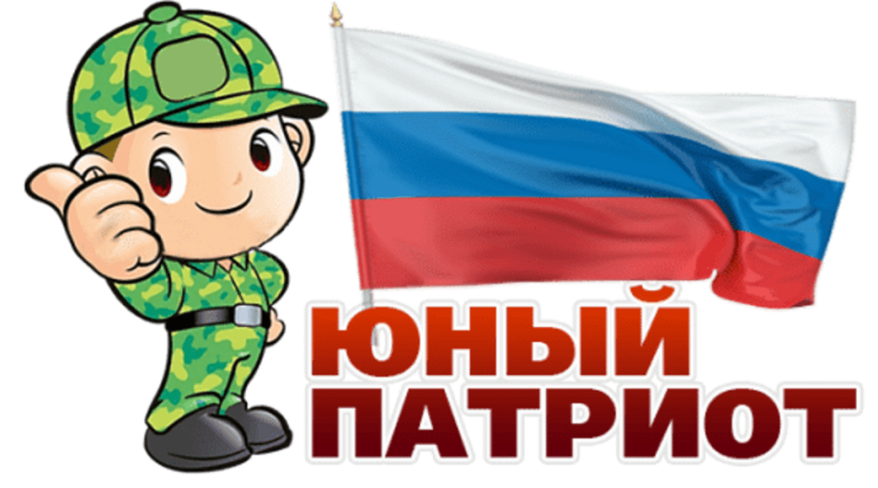 Разработчик: старший воспитательБыкова Н.С.р.п.Тевриз2023гВВЕДЕНИЕ.Никто не учит маленького человека:«Будь равнодушным к людям, ломай деревья,попирай красоту, выше всего ставь свое личное».Все дело в одной, в очень важной закономерностинравственно-патриотического воспитания.Если человека учат добру - учат умело, умно,настойчиво, требовательно, в результате будет добро.Учат злу (очень редко, но бывает и так),в результате будет зло.Не учат ни добру, ни злу - все равно будет зло,потому, что и человеком его надо воспитать».                                                                                      В.А. СухомлинскийПРОЕКТ «РАСТИМ ПАТРИОТОВ РОССИИ»«Как у маленького деревца,еле поднявшегося над землейзаботливый садовник укрепляет корень,от мощности, которого зависит жизнь растенияна протяжении нескольких десятилетий,так педагог должен заботитьсяо воспитании у своих детейчувства бесконечной любви к Родине».В. А. СухомлинскийПРОБЛЕМА           Любовь к Родине, привязанность к родной земле, языку, культуре, традициям входят в понятие «патриотизм». Оно проявляется в чувстве гордости за достижения родной страны, в горечи за ее неудачи и беды, бережном отношении к народной памяти, национально-культурным традициям.         Ребенок не рождается злым или добрым, нравственным или безнравственным. То, какие нравственные качества разовьются у ребенка, зависит, прежде всего, от родителей и окружающих его взрослых, как они его воспитают, какими впечатлениями обогатят.         Поэтому большую работу по воспитанию у детей патриотических чувств необходимо вести в дошкольном учреждении, в результате систематической, целенаправленной воспитательной работы  у детей могут быть сформированы элементы гражданственности и патриотизма.                    Положительный  результат достигается от систематической работы, и эта работа, в основном, должна проходить вне занятий. Нам педагогам, необходимо серьезно задуматься над тем, как возродить потерявшую в последние годы актуальность работы по формированию патриотических чувств детей, которые выражаются в соответствующих поступках и поведении – уважительном отношении к участникам ВОВ, героям труда, в стремлении быть похожими на них, оказывать им помощь.         В связи с этим проблема нравственного – патриотического воспитания детей дошкольного возраста становится одной из актуальных.1.         Дети, начиная с дошкольного возраста, испытывают дефицит знаний о своей семье,  о  родном городе, об истории страны, особенностях русских традиций.2.        Недостаточно сформирована система работы с семьями воспитанников по проблеме нравственно-патриотического воспитания.АКТУАЛЬНОСТЬ        Преданность и любовь к Родине, к ее природе, культуре, народу, умение и желание чтить память предков, знать и гордиться военными и трудовыми  подвигами отцов и дедов-защитников Отечества – и  есть патриотизм.            Патриотическое воспитание ребенка - основа формирования будущего гражданина. Оно направлено на развитие личности, обладающей качествами гражданина – патриота, готового встать на защиту своей  Родины.             В современных условиях, когда происходят глубочайшие изменения в жизни общества, проблема  патриотического воспитания подрастающего поколения является одной из  самых  актуальных проблем. Быть патриотом – значит ощущать себя неотъемлемой частью Отечества. Патриотическое воспитание – это процесс освоения  наследия традиционной отечественной культуры, формирование отношения к людям, к  стране и государству, где живёт человек.              Детский сад – это место, где ребенок получает опыт широкого эмоционально – практического взаимодействия со взрослыми и сверстниками в наиболее значимых для его развития сферах жизни. Руководя деятельностью детей, мы, воспитатели, формируем такие важные для человека черты, как любовь к  семье, родному краю, Родине, Российской Армии, истории, уважение к людям других национальностей. Знакомим детей с символами государства, историческими личностями, развиваем интерес к традициям и промыслам. Мы знаем, что любовь к Родине начинается с отношения к самым близким людям - отцу, матери, бабушке, дедушке, с любви к своему дому, улице, на которой ребенок живет, детскому саду, школе, поселку, родному краю, родной стране. Всему этому мы стараемся научить ребенка с самого младшего возраста. Система патриотического воспитания охватывает все уровни воспитательной деятельности и реализуется через такие формы как:создание развивающей среды по нравственно–патриотическому воспитанию;тематические занятия;взаимодействие с родителями;взаимодействие с социумом – посещение районного историко-краеведческого музея и т.д, участие в районных тематических мероприятиях                Первые чувства гражданственности и патриотизма. Доступны ли они малышам? Исходя из многолетнего опыта работы в этом направлении, можно дать утвердительный ответ: дошкольникам, особенно старшего возраста, доступно чувство любви к родному поселку, родной природе, к своей Родине, уважение к ветеранам Великой Отечественной войны, детям войны, труженикам тыла, героям труда. А это и есть начало патриотизма, который рождается в познании, а формируется в процессе целенаправленного воспитания.Цель:Создание условий для формирования гражданско - патриотическихчувств у дошкольников и вовлечение семьи в единое образовательноепространство для развития нравственной воспитанности детей
Задачи:1.Формировать нравственно-патриотические качества: гуманизм, гордость,стремление защищать свою Родину, свою семью.2.Развить сотрудничество педагогического коллектива дошкольногоучреждения с родителями и представителями социума за пределами детскогосада.3. Привлечь родителей и педагогов к формированию у детей чувствагордости за достижения родной страны, интереса и уважения к ееисторическому прошлому, бережного отношения к традициям своего народа.4.Воспитывать уважение к Российской Армии, чувство гордости за мужествои героизм наших воинов, чтить память погибших в Великой Отечественнойвойне.5. Сформировать желание у детей и родителей принимать участие вмероприятиях патриотического воспитания.6.Обогатить предметно-развивающую среду.
Практическая значимость: Данная разработка может применяться при проведении мероприятий, посвященных патриотическому воспитанию, которую могут использовать в своей работе воспитатели ДОУ.В соответствии с ФГОС проект опирается на научные принципы её построения:• принцип игрового обучения;• единство воспитательных, развивающих и обучающих целей и задач процесса образования детей дошкольного возраста;• принцип интеграции образовательных областей;• принцип непрерывности и системности образования.ПАСПОРТ ПРОЕКТААвтор проекта: старший воспитатель Быкова Н.С. Название проекта: «Растим патриотов России»Вид проекта: общесадиковский. Тип проекта:  информационно-познавательныйПредмет исследования: Нравственно-патриотическое воспитание.Место проведения проекта: МБДОУ «Тевризский детский сад №4»Направленность развития деятельности: нравственно-патриотическаяПродолжительность проекта: Краткосрочный.Срок реализации проекта: Январь – май. Участники проекта: дети, воспитатели, родители.Ожидаемые результаты: 1. Пробуждение в детях интереса и уважения к истории России, родного края.2. Привлечение к совместной работе родителей.3. Расширить систематизировать знания о Великой Отечественной войне, о военных и трудовых подвигах наших земляков.4. Формирование уважительного отношения к участникам войны, детям войны, труженикам тыла; ветеранам труда, бережное отношение к семейным фотографиям и реликвиям (медали, грамоты и др.).5. Понимание важности праздника – Дня Победы в жизни российского человека.Основные формы реализации проекта: Экскурсии, беседы, организация ООД, мини-выставки, составление рассказов, беседы о трудовых, военных подвигах людей, консультации для родителей, оформление выставки   детского творчества ко Дню защитника Отечества, Дню Победы, проведение музыкальных праздников, «День защитника Отечества», «День Победы».Формы реализации: беседы, викторины, экскурсии, знакомство с творчеством известных поэтов, художников, композиторов, использование детских художественных произведений, в том числе фольклорных, показ иллюстраций, фильмов, слайдов, ознакомление с продуктами народного творчества, организация тематических выставок, участие в общественных и календарных праздниках и другое.Содержание проектаЭтапы реализации проекта:I подготовительный этап:Определение темы проекта,Формулирование целей и задач проекта,Подборка материалов и литературы с информацией по теме проекта;Разработка плана работы по реализации проекта;II основной этап реализации проекта осуществляется по плану НОД, беседы, целевые экскурсии в музей, к аллее славы, к памятникам героев России, викторины, выставки рисунков и военной техники, чтение художественной литературы, разучивание стихотворений, просмотр презентаций о России, о своем родном крае, о тружениках  родного поселка, на военную тематику, участие детей на торжественных мероприятиях района, праздники, посвященные защитникам Отечества, Дню победы, выступления детей - экскурсоводов перед мамами и папами, ветеранами.Комплексно-тематическое планирование работы по нравственно-патриотическому воспитанию с детьми группы среднего дошкольного возрастаКомплексно-тематическое планирование работы по нравственно-патриотическому воспитанию с детьми группы старшего дошкольного возраста 5-6 летКомплексно-тематическое планирование работы по нравственно-патриотическому воспитанию с детьми группы старшего дошкольного возраста 6-7 летСодержания работы  педагогических проектов совместно с родителями и детьмиIII завершающий этапМузыкальный досуг «Растим патриотов России!»Выступление на методическом занятии с итогами работы по проекту; презентация.Итоговое родительское собрание с показом презентации проекта, как отчёта о проделанной работе.Говоря о воспитании  гражданственности и патриотизма, мы должны в первую очередь заботиться о том, чтобы маленький человек стал Человеком с большой буквы, чтобы он мог отличать плохое от хорошего, чтобы его  стремления и желания были направлены на созидание, самоопределение и развитие в себе тех качеств и ценностей, благодаря которым мы твердо скажем о нем, что он патриот и гражданин своей Родины.Мониторинг нравственно-патриотического воспитания дошкольников.(М. Ю. Новицкая, С. Ю. Афанасьева, Н. А. Виноградова, Н. В. Микляева)Высокий уровеньЗнает свое имя, фамилию, название города, страны, свой адрес; называет и узнает (по иллюстрации) достопримечательности, зеленые зоны города, 4- 5 улиц, площадей; знает и узнает флаг, герб, гимн России; герб города; называет народные праздники, игрушки, предметы быта; называет природные богатства России, знает природно-климатические зоны, ландшафты; заботится об окружающей природе, близких, оказывает помощь, проявляет дружелюбие, считается с интересами товарищей, умеет договориться со сверстниками, анализирует поступки. Имеет представление о членах семьи и ближайших родственниках.Средний уровеньЗнает свое имя, фамилию, название страны, города, свой адрес; флаг, герб, гимн России, герб города; затрудняется назвать достопримечательности, зеленые зоны, улицы, площади города (делает это после пояснений взрослого); затрудняется назвать народные праздники, игрушки; с помощью взрослого называет природные богатства России, природно-климатические зоны; заботится о близких, проявляет дружелюбие, но не считается с интересами товарищей, не умеет договориться с ними, не оказывает помощь; анализирует поступки с помощью взрослого.Низкий уровеньНе знает названия страны, города. Своего адреса, но узнает флаг, герб, гимн; отсутствуют знания о достопримечательностях родного города; плохо знает названия улиц. Проспектов; не может назвать народные праздники, игрушки; природные богатства России, природно-климатические зоны; не заботится об окружающих, не проявляет дружелюбия, не считается с интересами товарищей, не умеет договориться с ними, не оказывает помощи, не может анализировать поступки.Схема сотрудничества с родителями по нравственно-патриотическому воспитанию детей.Схема взаимодействия с общественными патриотическими организациями социумом.Вопросы для бесед с детьми старшего дошкольного возраста(нравственно – патриотическое воспитание)1. Как ты понимаешь, что такое семья?2. У тебя большая семья? 3. С кем ты живешь? 4. Есть ли у тебя бабушки, дедушки? 5. Как зовут твоих родителей? 6. Кто ты в семье? 7. Вы собираетесь вместе семьей?8. Чем вы занимаетесь все вместе?9. Куда ты любишь ходить вместе с мамой?10. Приходят ли твои друзья к тебе в гости, что вы делаете? 11. Какие праздники бывают у вас дома? 12. Какой праздник ты любишь больше всего?13. Почему он тебе нравится?14. Есть ли в вашей семье традиции?Анкета для родителей «Патриотическое воспитание»1.Что Вы понимаете под термином «патриотическое воспитание»?_________________________________________________________2.Возможно ли патриотическое воспитание  в детском саду?_________________________________________________________3.Как, по Вашему мнению, следует сформулировать цель патриотического воспитания детей дошкольного возраста?________________________________________________________4.Как Вы считаете, кто несет основную ответственность за патриотическое воспитание детей - педагоги или родители?__________________________________________________________5.Как Вы считаете, следует ли знакомить детей дошкольного возраста с символикой государства, традициями, памятными датами?__________________________________________________________6.Как Вы считаете, актуальна ли в современном обществе тема ознакомления с родословной семьи? Есть ли в Вашем доме семейные традиции?__________________________________________________________7. Посещаете ли вы вместе с детьми музеи и выставки,  культурно-массовые мероприятия  нашего  города  Барабинска? Если нет, то почему?__________________________________________________________Спасибо за сотрудничество!ЗадачиМероприятияСозданиеразвивающей средыв группе нравственно- патриотического воспитания.Организация тематических, краеведческих мини-центров в группе. Оформление стендов, выставки.Подбор  альбомов, фотографий.Подбор художественной литературыПодбор дидактических игрСбор коллекции видеофильмов, презентацийПодбор  образцов народногодекоративно-прикладного искусстваСоздание речевой средыИспользование в повседневной жизни произведений устного народного творчества, лучших образцов литературных произведений, поэтических произведенийФормирование у родителей мотивации к ведению совместной работы по нравственно-патриотическому воспитанию.Анкетирование родителей по нравственно-патриотическому воспитанию. Мастер- классы (согласно плана работы). Творческие работы (совместная продуктивная деятельность). Игры-путешествия по поселку, стране. Оформление стендов, выставок детских работ. Родительское собрание «Растим патриотов России».Обмен педагогическим опытомОбмен опытом по темам: «Ознакомление  дошкольников с семьёй и семейными традициями»;«Наш любимый детскийсад»;«Вот эта улица, вот этотдом»;«Ознакомление с  роднымпоселком»;«Знакомство с народными традициями и праздниками»;«Наша Родина – Россия»;проекты  по  нравственно - патриотическому воспитанию» Формирование у детей об истории культуре, традициях народа, о его социальной жизни  в настоящее время через систему мероприятий познавательногоцикла, в продуктивной игровой, исследовательской деятельностиЦиклы ознакомительных мероприятий НОД: о семьях детей и традициях:- о детском саде;- об истории, культуре, географии поселка, округа, России; Об общественно значимых профессиях- о воинской славе России, о Великой Отечественной  войне, её героях-земляках; -о государственных и народных праздниках.Тематический блокГруппа среднего дошкольного возраста 4-5 летМоя семьяМой домУчить называть членов; прививать уважительное, заботливое отношение к пожилым родственникамДетский садРазвивать у детей желание посещать детский сад, встречаться с друзьями, воспитывать уважение к сотрудникам детского сада, бережное отношение к труду взрослых, желание оказывать посильную помощь.Мой поселокПознакомить детей  с названием поселкаа, вызвать интерес к своему поселкуМой родной крайПознакомить с растительным и животным миром наших лесов, прививать бережное и заботливое отношение к природе.Родная странаПознакомить с народно-прикладным искусством, вызвать интерес, чувство восхищения талантам русского народа.Наша АрмияДень победыТематический блокГруппа старшего дошкольного возраста 5-6 летМоя семьяМой домФормировать представления о мире семьи; воспитывать любовь к своей семье. Формировать представление о родословной своей семьи.Детский садЗнакомство с сотрудниками детского сада, развивать умение детей рассказывать о жизни и событиях в детском саду. Учить ориентироваться в детском саду.Мой городПознакомить с городом, в котором живем, с его особенностями и достопримечательностямиМой родной крайВоспитывать любовь к своему родному краю, родной природе. Расширять представления об обитателях нашего края.Родная странаПознакомить детей с понятиями Родина, Отечество. Знакомство с символикой России. Воспитывать любовь к своему Отечеству. Наша АрмияДень победыРасширять представления детей о защитниках Отечества; воспитывать уважение к защитникам Родины. Формировать представления о почетной обязанности защищать Родину.Тематический блокГруппа старшего дошкольного возраста 6-7 летМоя семьяМой домРасширять представления о семье, учить ориентироваться в родословных связях, пополнять знания детей о родных им людях, прививать любовь к ним.Детский садПознакомить с адресом детского сада, учить находить детский сад на плане (схеме). Закреплять навыки ориентировки в помещении детского сада и на участке. Научить пользоваться планом детского сада.Мой городПознакомить с историей родного города, Мой родной крайРасширять представления о растительном и животном мире, птицах, богатствах родного края, занятиях людей.Родная странаВоспитывать у детей любовь к своей Родине, народному творчеству; закреплять знания детей о русском фольклоре; расширять знания о Москве. Расширять представления о государственных праздниках.Наша АрмияДень победыФормировать у детей патриотические чувства, основанные на ознакомлении с боевыми традициями нашего народа.  Формировать представления о героизме. Воспитывать любовь и уважение к защитникам Родины.Работа с детьмиРабота с родителями1 Блок: Моя семья. Мой дом.1 Блок: Моя семья. Мой дом.Проект «Вместе дружная семья»Проект «Вместе дружная семья»Беседы: «Семья и родной дом», «Общение с родными», «Этикет в семье»НОД: «Моя семья», «Мужчины и женщины в семье», «Дерево дружбы», «Я украшаю свой дом»д/и: «Готовим обед»п/и: «Вальс друзей»с/р игры: «Семья»разучивание пословиц и поговорок о семье.Изготовление газеты «Один день нашей семьи».Совместная работа с детьми «Я рисую с мамой»Стенгазеты: «Семейные традиции»Наглядная консультация: «Совместные игры с детьми- зачем?»Рисунки «Герб моей семьи»Проект «Мамы разные нужны, мамы всякие важны»Проект «Мамы разные нужны, мамы всякие важны»НОД «Профессии наших мам», «Портрет мамы»Беседа о профессиях мам.д/и: «Кто чем занимается?».Слушание песен о маме, чтение художественной литературы.Детский лепет «Как я маме помогаю»Встреча-рассказ: Мамы рассказывают о своих профессиях.Выставка «Мамины умелые руки»Праздник «Мамин день»Фото выставка «Мамочка»2 Блок: Детский сад.2 Блок: Детский сад.Мини-проект «Неделя игры и игрушки»Мини-проект «Неделя игры и игрушки»НОД: «К нам в гости пришла игрушка» (познавательное развитие),«Моя любимая игрушка» (художественно-эстетическое развитие).Фоторепортаж «Как мы играем в детском саду».Изготовление игрушки своими руками.Чтение художественной литературы «Игрушки»Оформление фотогалереи «Как мы играем дома и в саду»Оформление тематического уголка «Волшебный мир игры» 3 Блок: Моя малая Родина3 Блок: Моя малая РодинаНОД: «Мой родной город» (познавательное развитие), «Моя улица» (художественно-эстетическое развитие).Экскурсия к достопримечательностям города. Просмотр видеофильма «Наш поселок - Тевриз»Оформление фото альбома «Мой - Тевриз» (подбор фотографий, исторических фактов)4 Блок: Мой родной край4 Блок: Мой родной крайЭкологический проект «Они должны жить»Экологический проект «Они должны жить»НОД: «Для чего нужна Красная книга?», «Что такое заповедник?» (познавательное развитие), «Летят перелетные птицы», «Лебедь» (художественно-эстетическое развитие).п/и «Гуси-лебеди»Изготовление «Красной книги»Консультации: « Мифология о лебеде», «Особо охраняемые территории»Стенгазета «Эти удивительные птицы»5 Блок: Родная страна5 Блок: Родная странаПроект «Широка моя страна родная»Проект «Широка моя страна родная»НОД: «Мое отечество Россия», «Россия Родина моя» (познавательное развитие).Беседы: «Наша родина Россия», «Наша родина Россия, наш язык русский», «Символика России».Разучивание стихов и пословиц о РодинеЯ рисую вместе с мамой и папой «Столица нашей родины - Москва»Изготовление макета «Москва златоглавая»6 Блок: Наша Армия6 Блок: Наша АрмияНОД: «День защитников Отечества» (познавательное развитие)с/р игра «Моряки», «Пограничники»Организация выставки совместных с детьми рисунков «Защитники Отечества»Проект «День победы»Проект «День победы»НОД: «Поздравительная открытка»,  «Праздник победы» (художественно-эстетическое развитие).Рассматривание картин, иллюстраций, фотографий о войне, о Дне Победе.Беседа о традициях празднования Дня Победы.Чтение произведений о войне.Разучивание стихотворений.Прослушивание песен военных лет.Оформление информационного стенда: «Что и как рассказать детям о войне»Рассказ о родных и знакомых участниках войны, тружениках тыла.Оформление стены «Салют Победы».Оформление фотоальбома «Имена Победы» Ф.и.ребенка1.Родная страна:
Название страны
Название города
Домашний адрес
Название достопримечательностей города
Название зеленых зон
Название улиц, площадей2.Символика
Флаг России
Герб России
Герб родного города
Гимн России3.История народной культуры и традиций
Народная игрушка
Народные праздники
Жилище человека и предметы быта4.Историко- географический и природный компоненты
Природные богатства нашей страны
Различные природно-климатические зоны (тундра, лес)
Виды ландшафта (горы, равнина)5.Личностный компонент
Отношение к окружающей среде
Забота о близких
Проявление дружелюбия
Умение управлять своими чувствами, договориться
Умение анализировать свои поступки и поступки других